LIETUVOS RESPUBLIKOS SVEIKATOS APSAUGOS MINISTRASĮSAKYMASDĖL LIETUVOS RESPUBLIKOS SVEIKATOS APSAUGOS MINISTRO 2020 M. KOVO 12 D. ĮSAKYMO NR. V-352 „Dėl ASMENŲ, SERGANČIŲ COVID-19 LIGA (KORONAVIRUSO INFEKCIJA), ASMENŲ, ĮTARIAMŲ, KAD SERGA COVID-19 LIGA (KORONAVIRUSO INFEKCIJA), IR ASMENŲ, TURĖJUSIŲ SĄLYTĮ, IZOLIAVIMO NAMUOSE, KITOJE GYVENAMOJOjE VIETOJE AR SAVIVALDYBĖS ADMINISTRACIJOS NUMATYTOSE PATALPOSE taisyklių patvirtinimo“ PAKEITIMO2021 m. gruodžio 3 d. Nr. V-2737Vilnius1. P a k e i č i u Lietuvos Respublikos sveikatos apsaugos ministro 2020 m. kovo 12 d. įsakymą Nr. V-352 „Dėl Asmenų, sergančių COVID-19 liga (koronaviruso infekcija), asmenų, įtariamų, kad serga COVID-19 liga (koronaviruso infekcija), ir asmenų, turėjusių sąlytį, izoliavimo namuose, kitoje gyvenamojoje vietoje ar savivaldybės administracijos numatytose patalpose taisyklių patvirtinimo“ (toliau – Taisyklės):1.1. Pakeičiu 13 punkto pirmąją pastraipą ir ją išdėstau taip:„13. Dėl šių sąlytį su sergančiuoju COVID-19 liga (koronaviruso infekcija) turėjusių asmenų (išskyrus, asmenis, kurie turėjo sąlyti su sergančiuoju COVID-19 liga (koronaviruso infekcija), kuriam nenustatytas L452R viruso variantas arba nustatyta S geno iškrita arba SARS-CoV-2 viruso B.1.1.529 atmaina, arba susiję su protrūkiu, kuriame bent vienam iš asmenų nenustatytas L452R viruso variantas arba nustatyta S geno iškrita arba SARS-CoV-2 viruso B.1.1.529 atmaina – šie asmenys izoliuojami Taisyklių 84.3 papunktyje nustatytam laikotarpiui nepriklausomai nuo to, ar persirgo COVID-19 liga (koronaviruso infekcija) ar buvo paskiepyti COVID-19 ligos (koronaviruso infekcijos) vakcina) izoliavimo sprendžiama individualiai, vadovaujantis Taisyklių prieduose pateiktais algoritmais:“.1.2. Pakeičiu 8.5 papunktį ir jį išdėstau taip:„8.5. nuvykti į ASPĮ sveikatos priežiūros paslaugoms gauti (išskyrus asmenį, nurodytą Taisyklių 8.6 papunktyje), taip pat iš anksto užsiregistravus Karštąja koronaviruso linija telefono numeriu 1808 arba užregistravus NVSC nuvykti ar nuvežti kartu besiizoliuojantį savimi negalintį pasirūpinti asmenį į mobilųjį punktą ėminių iš nosiaryklės ir ryklės COVID-19 ligos (koronaviruso infekcijos) laboratoriniams tyrimams atlikti paėmimui;“.1.3. Pakeičiu 8.6 papunktį ir jį išdėstau taip:„8.6. Sąlytį turėjęs asmuo, grįžęs iš užsienio valstybės, kai grįžo / atvyko iš šalių, iš kurių atvykus taikomos sustiprintos užkrečiamųjų ligų kontrolės priemonės (vadovaujantis Paveiktų šalių sąrašu), izoliacijos vietą gali palikti šiais atvejais:8.6.1. nuvykti į ASPĮ ar nuvežti į ASPĮ savimi negalinti pasirūpinti asmenį skubiai pagalbai gauti (NVSC informavimas nereikalingas); 8.6.2. iš anksto tel. 1808 užsiregistravęs arba NVSC užregistruotas asmuo nuvykti į ASPĮ ar mobilųjį punktą ėminio iš nosiaryklės ir ryklės COVID-19 ligos (koronaviruso infekcijos) laboratoriniams tyrimams atlikti paėmimui ar nuvežti savimi negalinti pasirūpinti asmenį, kuris yra užregistruotas į mobilųjį punktą, ėminių paėmimui (NVSC informavimas nereikalingas);8.6.3. užsieniečiai ir Lietuvos Respublikos piliečiai, gyvenantys ar dirbantys užsienyje, asmenys, kuriems būtina išvykti sveikatos priežiūros tikslais, ir asmenys, nurodyti Taisyklių 11.2.5 papunktyje, gali išvykti iš Lietuvos Respublikos į valstybę, kurioje jie gyvena, dirba ar kurioje bus teikiama sveikatos priežiūros paslauga, nepraėjus nustatytam izoliavimo laikotarpiui, informavę NVSC apie planuojamą išvykimą.“1.4. Pakeičiu 84.4.1 papunkčio pirmąją pastraipą ir ją išdėstau taip:„84.4.1. 10 dienų nuo grįžimo / atvykimo į Lietuvos Respubliką dienos, išskyrus Taisyklių 84.4.2 papunktyje nurodytus atvejus. Izoliavimo terminas gali būti trumpinamas (išskyrus sąlytį turėjusius asmenis, grįžusius / atvykusius iš šalių, iš kurių atvykus taikomos sustiprintos užkrečiamųjų ligų kontrolės priemonės (vadovaujantis Paveiktų šalių sąrašu)):“.1.5. Pakeičiu 84.3 papunkčio pirmąją pastraipą ir ją išdėstau taip:„84.3. sąlytį su sergančiuoju COVID-19 liga (koronaviruso infekcija) turėjusiems asmenims  –10 dienų nuo paskutinės sąlyčio dienos. Sąlytį su sergančiuoju COVID-19 liga (koronaviruso infekcija), kuriam nenustatytas L452R viruso variantas arba nustatyta S geno iškrita arba SARS-CoV-2 viruso B.1.1.529 atmaina, turėjusiems asmenims arba susijusiems su protrūkiu, kuriame bent vienam iš asmenų nenustatytas L452R viruso variantas arba nustatyta S geno iškrita arba SARS-CoV-2 viruso B.1.1.529 atmaina, ne anksčiau kaip 7 dieną po paskutinio kontakto atliekamas SARS-CoV-2 PGR tyrimas (išskyrus persirgusius asmenis, kuriems mažiau nei prieš 90 dienų liga diagnozuota atlikus PGR ar antigeno testą). Izoliavimo terminas gali būti trumpinamas, jei asmuo nėra turėjęs sąlyčio su sergančiuoju COVID-19 liga (koronaviruso infekcija), kuriam nenustatytas L452R viruso variantas arba nustatyta S geno iškrita arba SARS-CoV-2 viruso B.1.1.529 atmaina arba susijęs su protrūkiu, kuriame bent vienam iš asmenų nenustatytas L452R viruso variantas arba nustatyta S geno iškrita arba SARS-CoV-2 viruso B.1.1.529 atmaina:“.1.6. Pakeičiu 1 priedą ir jį išdėstau nauja redakcija (pridedama).1.7. Pakeičiu 3 priedą ir jį išdėstau nauja redakcija (pridedama).1.8. Pakeičiu 4 priedą ir jį išdėstau nauja redakcija (pridedama).1.9. Pakeičiu 5 priedą ir jį išdėstau nauja redakcija (pridedama).1.10. Pakeičiu 8 priedą ir jį išdėstau nauja redakcija (pridedama).2. N u s t a t a u, kad:2.1. šio įsakymo 1.1 ir 1.5 papunkčiuose išdėstyti Taisyklių pakeitimai taikomi tik tiems asmenims, dėl kurių izoliacijos po turėto sąlyčio su sergančiuoju COVID-19 liga (koronaviruso infekcija) sprendžiama nuo šio įsakymo įsigaliojimo dienos.2.2. šio įsakymo 1.3 ir 1.4 papunkčiuose išdėstyti Taisyklių pakeitimai bei 1.10 papunkčiu nauja redakcija išdėstytas Taisyklių 8 priedas taikomi tik tiems asmenis, kuriems izoliacija skiriama nuo šio įsakymo įsigaliojimo dienos. Sveikatos apsaugos ministras                  	                 Arūnas DulkysAsmenų, sergančių COVID-19 liga (koronavirusoinfekcija), asmenų, įtariamų, kad serga COVID-19liga (koronaviruso infekcija), ir asmenų, turėjusiųsąlytį, izoliavimo namuose, kitoje gyvenamojojevietoje ar savivaldybės administracijos numatytosepatalpose taisyklių1 priedas(Asmens sutikimo būti izoliuotam forma)SUTIKIMAS BŪTI IZOLIUOTAM NAMUOSE AR KITOJE GYVENAMOJOJE VIETOJE / PASKIRTOJE ASMENS SVEIKATOS PRIEŽIŪROS ĮSTAIGOJE / SAVIVALDYBĖS ADMINISTRACIJOS NUMATYTOSE PATALPOSE(Pažymi sveikatos priežiūros specialistas prieš paduodamas formą asmeniui)* žymima, kai asmuo, grįžo ar atvyko iš užsienio valstybės, įrašytos į COVID-19 ligos (koronaviruso infekcijos) paveiktų šalių sąrašą, patvirtintą sveikatos apsaugos ministro 2020 m. birželio 15 d. įsakymu Nr. V-1463 „Dėl COVID-19 ligos (koronaviruso infekcijos) paveiktų šalių sąrašo patvirtinimo“, arba keliavo per šias valstybes 14 dienų laikotarpiu iki grįžimo / atvykimo į Lietuvos Respubliką.Esu informuotas, kad:1. Lietuvos Respublikos žmonių užkrečiamųjų ligų profilaktikos ir kontrolės įstatymo reikalavimų pažeidimai padaromi tiek veikimu, tiek ir neveikimu. Veikimas yra tada, kai asmuo aktyviais veiksmais pažeidžia sveikatos apsaugos ar užkrečiamųjų ligų profilaktikos kontrolės reikalavimus, o neveikimas – kai asmuo, nors ir turi pareigą, nevykdo teisės aktų nustatytų reikalavimų, susijusių su sveikatos apsaugos ar užkrečiamųjų ligų profilaktikos kontrole.2. Nesilaikant Asmenų, sergančių COVID-19 liga (koronaviruso infekcija), asmenų, įtariamų, kad serga COVID-19 liga (koronaviruso infekcija), ir asmenų, turėjusių sąlytį, izoliavimo namuose, kitoje gyvenamojoje vietoje ar savivaldybės administracijos numatytose patalpose taisyklių, patvirtintų Lietuvos Respublikos sveikatos apsaugos ministro 2020 m. kovo 12 d. įsakymu Nr. V-352 (toliau – Taisyklės), reikalavimų, vadovaujantis Lietuvos Respublikos žmonių užkrečiamųjų ligų profilaktikos ir kontrolės įstatymo 9 straipsniu, gali būti taikomas būtinasis hospitalizavimas ir (ar) būtinasis izoliavimas. 3. Nesilaikant Lietuvos Respublikos žmonių užkrečiamųjų ligų profilaktikos ir kontrolės įstatymo ar Taisyklių reikalavimų dėl  izoliavimo, asmeniui gali būti taikoma:3.1. administracinė atsakomybė – pagal Lietuvos Respublikos administracinių nusižengimų kodekso 45 straipsnį Lietuvos Respublikos žmonių užkrečiamųjų ligų profilaktikos ir kontrolės įstatymo pažeidimas užtraukia įspėjimą arba baudą asmenims nuo šešiasdešimt iki vieno tūkstančio penkių šimtų eurų;3.2. baudžiamoji atsakomybė – pagal Lietuvos Respublikos baudžiamojo kodekso 277 straipsnį, priklausomai nuo padarinių. Taip pat pagal padarinius gali būti taikoma baudžiamoji atsakomybė už nusikaltimus, numatytus Lietuvos Respublikos baudžiamojo kodekso XVIII skyriuje „Nusikaltimai žmogaus sveikatai“;3.3. civilinė atsakomybė – turtinė prievolė, atsirandanti dėl žalos, kuri nesusijusi su sutartiniais santykiais. Kiekvienas asmuo turi pareigą laikytis tokio elgesio taisyklių, kad savo veiksmais (veikimu, neveikimu) nepadarytų kitam asmeniui žalos. Žalą, padarytą asmeniui, turtui, o įstatymų numatytais atvejais – ir neturtinę žalą, privalo visiškai atlyginti atsakingas asmuo. Jeigu fizinis asmuo suluošintas ar kitaip sužalota jo sveikata, tai už žalą atsakingas asmuo privalo nukentėjusiam asmeniui atlyginti visus šio patirtus nuostolius ir neturtinę žalą;3.4. administracinių nusižengimų teiseną pradeda, administracinių nusižengimų tyrimą atlieka ir administracinių nusižengimų protokolus surašo Nacionalinis visuomenės sveikatos centras prie Sveikatos apsaugos ministerijos, policija ar kitos įgaliotos institucijos;3.5. dėl administracinės ar baudžiamosios atsakomybės taikymo į teisėsaugos ir kitas įgaliotas institucijas, gindamas savo ir viešąjį interesus, gali kreiptis kiekvienas suinteresuotas asmuo, turintis duomenų apie galimus šių taisyklių pažeidimus ir susirgimo išplitimo atvejus.Aš, ________________________________________________________________________,(įrašyti vardą ir pavardę)patvirtinu, kad perskaičiau ir supratau pateiktą informaciją, turėjau galimybę užduoti klausimų, gavau suprantamus atsakymus į visus užduotus klausimus, sutinku būti izoliuotas:mano namai ar kita gyvenamoji vieta, kurioje būsiu izoliuotas, atitinka Taisyklių reikalavimus: ______________ (įrašyti „Taip“ / „Ne“).** (**žymima, kai asmuo pasirenka izoliacijai savo namus ar kitą gyvenamąją vietą)Aš esu informuotas (-a), kad:1.	Kompetentingos asmens sveikatos priežiūros įstaigos, visuomenės sveikatos priežiūros įstaigos, savivaldybių administracijos, Lietuvos Respublikos sveikatos apsaugos ministerija ir kitos institucijos (toliau – kompetentingos institucijos) epidemijos metu gaus ir tvarkys šiame sutikime nurodytus mano asmens duomenis.2. Mano asmens duomenys bus tvarkomi žmonių užkrečiamųjų ligų profilaktikos ir kontrolės valdymo tikslu.3. Su išvardytais asmens duomenimis bus atliekami šie tvarkymo veiksmai: duomenų rinkimas, stebėjimas, vertinimas ir analizavimas.4. Asmens duomenys bus gaunami iš manęs, valstybės registrų ar informacinės sistemų, fizinių ar juridinių asmenų.5. Asmens duomenys gali būti perduoti teismui, teisėsaugos įstaigoms ar valstybės institucijoms tiek, kiek tokį teikimą nustato teisės aktų reikalavimai.6. Kompetentingos institucijos mano asmens duomenis tvarkys teisėtai, sąžiningai ir skaidriai, laikydamasi teisės aktų nustatytų reikalavimų, tik šiame sutikime nurodytais tikslais.7. Duomenų tvarkymo teisinis pagrindas – Lietuvos Respublikos žmonių užkrečiamųjų ligų profilaktikos ir kontrolės įstatymas.8. Asmens duomenys, surinkti šio sutikimo pagrindu, saugomi iki izoliavimo ir (ar) būtinojo hospitalizavimo, ir (ar) būtinojo izoliavimo termino pabaigos, bet ne ilgiau kaip 24 mėn.Šis terminas gali būti pratęstas, jei asmens duomenys yra naudojami arba gali būti naudojami kaip įrodymai ar informacijos šaltinis ikiteisminiame ar kitokiame tyrime, civilinėje, administracinėje ar baudžiamojoje byloje arba kitais įstatymų nustatytais atvejais. Tokiu atveju asmens duomenys gali būti saugomi tiek, kiek reikalinga šiems duomenų tvarkymo tikslams, ir sunaikinami nedelsiant, kai tampa nebereikalingi.Žinau, kad turiu šias teises: teisę prašyti, kad būtų leista susipažinti su duomenimis ir juos ištaisyti arba ištrinti, teisę apriboti duomenų tvarkymą, teisę nesutikti, kad duomenys būtų tvarkomi, taip pat teisę į duomenų perkeliamumą. Šias teises galiu įgyvendinti teisės aktų nustatyta tvarka.Įsipareigoju laikytis Taisyklių reikalavimų.Asmens kodas: _____________________________________;Telefono numeris kontaktams: ___________________________________;Adresas korespondencijai: ________________________________________________________;______________________________  	  ______________________ 	 _____________(vardas, pavardė)   				   (parašas)			     (data)________________________Asmenų, sergančių COVID-19 liga (koronavirusoinfekcija), asmenų, įtariamų, kad serga COVID-19liga (koronaviruso infekcija), ir asmenų, turėjusiųsąlytį, izoliavimo namuose, kitoje gyvenamojojevietoje ar savivaldybės administracijosnumatytose patalpose taisyklių3 priedasNAMUOSE AR KITOJE GYVENAMOJOJE VIETOJE IZOLIUOTO ASMENS, ĮTARIAMO, KAD SERGA COVID-19 LIGA (KORONAVIRUSO INFEKCIJA), IR ASMENS, TURĖJUSIO SĄLYTĮ, ATMINTINĖInformuojame, jog:yra įtariama, kad Jūs sergate COVID-19 liga (koronaviruso infekcija). Griežtai laikydamiesi šioje atmintinėje nurodytų ligonio ar asmens, įtariamo, kad serga, izoliavimo namuose ar kitoje gyvenamojoje vietoje taisyklių, Jūs galite toliau gydytis ambulatorinėmis sąlygomis. Jūs turėjote didelės rizikos sąlytį su sergančiuoju COVID-19 liga (koronaviruso infekcija) ar 14 dienų laikotarpiu buvote užsienio valstybėje (turėjote sąlytį su COVID-19 ligos (koronaviruso infekcijos) sukėlėjus perduodančiais veiksniais). Siekdamas užkirsti kelią galimam infekcijos plitimui, Jūs turite likti namuose (izoliuotis), griežtai laikytis šioje atmintinėje nurodytų izoliavimo namuose ar kitoje gyvenamojoje vietoje taisyklių ir būti pasiekiamas visą izoliavimo laikotarpį telefonu ir el. paštu. Kas yra koronavirusas?Koronavirusai — tai didelė grupė virusų, kurie gali sukelti įvairias kvėpavimo takų ligas. Dažniausiai koronavirusai sukelia lengvas ar net besimptomes infekcijas, tačiau gali sukelti ir sunkesnes ligas. Kaip perduodama ši infekcija?Žinoma, kad COVID-19 liga (koronaviruso infekcija) gali būti perduodama žmogaus žmogui, dažniausiai artimo sąlyčio su sergančiuoju ar infekuotuoju koronavirusine infekcija metu (pvz., namų ar darbo aplinkoje, gydymo įstaigoje). Taip pat virusas gali būti perduodamas per kvėpavimo takų sekreto lašelius, kai asmuo kosėja, čiaudi. Yra duomenų, jog virusas gali būti perduodamas ir oraliniu-fekaliniu keliu (pvz., per nešvarias rankas). Kodėl reikalingas izoliavimas namuose ar kitoje gyvenamojoje vietoje?Pagrindinis izoliavimo namuose ar kitoje gyvenamojoje vietoje tikslas – užkirsti kelią infekcijos plitimui ir naujų atvejų atsiradimui. Sergančių asmenų izoliavimas ir visuotinai taikomos bendrosios COVID-19 ligos (koronaviruso infekcijos) kontrolės priemonės yra svarbiausi šios infekcijos valdymo būdai. Nors žmonės dažniausiai būna užkrečiami, kai pasireiškia simptomai, įtariama, kad kai kurie žmonės gali perduoti virusą dar iki simptomų atsiradimo, todėl siekiant užkirsti kelią ligos plitimui, svarbus ir sąlytį su sergančiaisiais COVID-19 liga (koronaviruso infekcija) turėjusio asmens izoliavimas.Jei Jūs esate įtariamas, kad sergate COVID-19 liga (koronaviruso infekcija), kiek gali užtrukti Jūsų izoliavimas?Jeigu Jums laboratoriniais tyrimais bus patvirtinta COVID-19 liga (koronaviruso infekcija), atsižvelgiant į Jūsų sveikatos būklę Jūs būsite hospitalizuotas ar izoliuotas namuose ir Jums bus suteikta visa reikalinga informacija. Jeigu Jūsų laboratorinis tyrimas bus neigiamas, jūs turite tęsti izoliavimą tol, kol nurodys Jūsų šeimos gydytojas.Jei turėjote sąlytį, ar tai reiškia, kad esate užsikrėtęs? Tai nereiškia, kad esate užsikrėtęs, tačiau šios tikimybės atmesti negalima. Kiekvienai užkrečiamajai ligai yra būdingas tam tikras inkubacinis periodas, t. y. laikotarpis nuo infekcinės ligos sukėlėjo patekimo į organizmą pradžios iki ligos simptomų atsiradimo. Dabartiniais duomenimis, didžioji dalis asmenų gali pradėti skirti virusą per 10 dienų nuo paskutinės sąlyčio dienos.Koks yra izoliacijos terminas?Siekiant laiku suteikti kvalifikuotą pagalbą ir taikyti tinkamas infekcijos kontrolės priemones, taikomas izoliavimas ir sveikatos stebėjimas:	asmenims, įtariamiems, kad serga COVID-19 liga (koronaviruso infekcija) – kol bus gautas laboratorinio tyrimo dėl COVID-19 ligos (koronaviruso infekcijos) atsakymas;	sąlytį su sergančiuoju COVID-19 liga (koronaviruso infekcija) turėjusiems asmenims – 10 dienų nuo paskutinės sąlyčio dienos. Sąlytį su sergančiuoju COVID-19 liga (koronaviruso infekcija), kuriam nenustatytas L452R viruso variantas arba nustatyta S geno iškrita arba SARS-CoV-2 viruso B.1.1.529 atmaina, turėjusiems asmenims arba susijusiems su protrūkiu, kuriame bent vienam iš asmenų nenustatytas L452R viruso variantas arba nustatyta S geno iškrita arba SARS-CoV-2 viruso B.1.1.529 atmaina, ne anksčiau kaip 7 dieną po paskutinio kontakto atliekamas SARS-CoV-2 PGR tyrimas (išskyrus persirgusius asmenis, kuriems mažiau nei prieš 90 dienų liga diagnozuota atlikus PGR ar antigeno testą). Izoliacijos terminas gali būti trumpinamas, jei asmuo nėra turėjęs sąlyčio su sergančiuoju COVID-19 liga (koronaviruso infekcija), kuriam nenustatytas L452R viruso variantas arba nustatyta S geno iškrita arba SARS-CoV-2 viruso B.1.1.529 atmaina arba susijęs su protrūkiu, kuriame bent vienam iš asmenų nenustatytas L452R viruso variantas arba nustatyta S geno iškrita arba SARS-CoV-2 viruso B.1.1.529 atmaina, ne anksčiau kaip 7 izoliavimo dieną atlikus SARS-CoV-2 PGR tyrimą ir gavus bei pateikus NVSC neigiamą rezultatą, jei asmeniui nepasireiškia ūmios viršutinių kvėpavimo takų infekcijos simptomai (staiga prasidėjęs bent vienas iš šių simptomų: karščiavimas, kosulys, pasunkėjęs kvėpavimas).	sąlytį turėjusiems asmenims, grįžusiems iš užsienio – 10 dienų nuo atvykimo / grįžimo į Lietuvos Respubliką dienos. Izoliavimo terminas gali būti trumpinamas (išskyrus sąlytį turėjusius asmenis, grįžusius / atvykusius iš šalių, iš kurių atvykus taikomos sustiprintos užkrečiamųjų ligų kontrolės priemonės (vadovaujantis Paveiktų šalių sąrašu)), ne anksčiau kaip 7 izoliavimo dieną atlikus SARS-CoV-2 PGR tyrimą ir gavus neigiamą rezultatą, jei asmeniui nepasireiškia ūmios viršutinių kvėpavimo takų infekcijos simptomai (staiga prasidėjęs bent vienas iš šių simptomų: karščiavimas, kosulys, pasunkėjęs kvėpavimas).Tam tikrų kategorijų asmenims, kuriems taikomas reikalavimas tik dėl tyrimų atlikimo, rekomenduojama izoliuotis tol, kol bus gautas neigiamas laboratorinio tyrimo dėl COVID-19 ligos (koronaviruso infekcijos) atsakymas, jeigu toks tyrimas atliekamas Lietuvoje. 	asmenims, kurių bendrame kaupinyje, atlikus nosies landų tepinėlių ėminių kaupinių PGR tyrimą, nustatytas teigiamas rezultatas ir su jais sąlytį turėjusiems asmenims izoliacija taikoma:>kol bus gautas asmenų, kurių bendrame kaupinyje, atlikus nosies landų tepinėlių ėminių kaupinių PGR tyrimą, nustatytas teigiamas rezultatas, individualaus SARS-CoV-2 PGR tyrimo atsakymas, jeigu individualūs SARS-CoV-2 PGR tyrimai yra atliekami. Tolesnis kiekvieno tokios grupės nario izoliacijos termimas nustatomas atsižvelgiant į individualių SARS-CoV-2 PGR tyrimų rezultatus;> 10 dienų, jei bent vieno asmens iš bendro kaupinio, kuriame nustatytas teigiamas rezultatas, individualūs SARS-CoV-2 PGR tyrimai nėra atliekami;> izoliacija netaikoma asmenims, kurie turėjo sąlytį tik su asmeniu iš teigiamo kaupinio, kuris atliko individualų SARS-CoV-2 PGR tyrimą ir gavo neigiamą tyrimo rezultatą;> izoliacija gali būti netaikoma, vadovaujantis Asmenų, turėjusių sąlytį su sergančiuoju COVID-19 liga (koronaviruso infekcija) ugdymo įstaigoje, izoliacijos algoritmu (Taisyklių 9 priedas).Kokie simptomai susirgus? COVID-19 ligos (koronaviruso infekcijos) klinikiniai požymiai: KarščiavimasKosulysPasunkėjęs kvėpavimas Skonio ir kvapo netekimasJei turėjote sąlytį su sergančiuoju COVID-19 liga (koronaviruso infekcija) ar atvykote / grįžote iš užsienio valstybės ir izoliavimo laikotarpiu pasireiškė bent vienas iš šių požymių, nedelsdami skambinkite į Karštąją koronaviruso liniją telefono numeriu 1808, pateikite susirgimo aplinkybes (būtina nurodyti, kad turėjote sąlytį su sergančiuoju COVID-19 liga (koronaviruso infekcija) ar buvote užsienyje) ir vykdykite medikų rekomendacijas.Kaip elgtis praėjus izoliacijos laikotarpiui? Net ir po neigiamo tyrimo atsakymo, 10 dienų nuo paskutinės sąlyčio dienos ar nuo grįžimo / atvykimo į Lietuvos Respubliką turi apriboti asmenų, su kuriais bendraujama, skaičių. Dirbantiems asmenims  rekomenduojama tik nuvykti į darbą ir namus, jei nėra galimybės dirbti nuotoliniu būdu. Bendraujant su kitais asmenimis, tokie asmenys turi dėvėti nosį ir burną dengiančias apsaugos priemones (veido kaukes, respiratorius ar kitas priemones), kurios priglunda prie veido ir visiškai dengia nosį ir burną, laikytis saugaus atstumo ir kitų bendrųjų COVID-19 ligos (koronaviruso infekcijos) prevencijos priemonių.Jei per 10 d. nuo paskutinės sąlyčio ar grįžimo iš užsienio valstybės dienos neatsiranda simptomų, Jūs nebelaikomas turinčiu susirgimo riziką ir galite grįžti į įprastą gyvenimo režimą.izoliavimo namuose ar kitoje gyvenamojoje vietoje PRINCIPAI● Nepalikite izoliavimo vietos, išskyrus nurodytus atvejus. Į izoliavimo vietą ar iš jos, jei reikalinga atlikti tyrimus ar kitais numatytais atvejais, draudžiama vykti viešuoju transportu.Asmenys grįžę / atvykę iš šalių, iš kurių atvykus taikomos sustiprintos užkrečiamųjų ligų kontrolės priemonės (vadovaujantis Paveiktų šalių sąrašu), gali palikti izoliavimo vietą tik nustatytais atvejais.● Asmuo, atvykęs / grįžęs iš užsienio valstybės, išskyrus asmenis grįžusius / atvykusius iš šalių, iš kurių atvykus taikomos sustiprintos užkrečiamųjų ligų kontrolės priemonės (vadovaujantis Paveiktų šalių sąrašu), gali išeiti pasivaikščioti į lauką nutolstant ne toliau kaip 1 km nuo izoliavimo vietos ir dėvint nosį ir burną dengiančias apsaugos priemones (veido kaukes, respiratorius ar kitas priemones), kurios priglunda prie veido ir visiškai dengia nosį ir burną. Draudžiama lankytis žmonių susibūrimo vietose (renginiuose, parduotuvėse, muziejuose, viešo maitinimo vietose ir pan.). Jei su asmeniu susisiekia pareigūnai, atliekantys izoliuotų asmenų tikrinimą dėl izoliavimo reikalavimų laikymosi, asmuo privalo grįžti į izoliavimo vietą.● Sąlytį su sergančiuoju COVID-19 liga (koronaviruso infekcija) turėję asmenys, kurie neturi ūmiai virusinei kvėpavimo takų infekcijai būdingų požymių, gali išeiti į lauką, bet nutolti ne toliau kaip 1 km nuo izoliavimo vietos, visą laiką dėvint nosį ir burną dengiančias apsaugos priemones (veido kaukes, respiratorius ar kitas priemones), kurios priglunda prie veido ir visiškai dengia nosį ir burną, ir vengiant bet kokio kontakto su kitais asmenimis. Draudžiama lankytis žmonių susibūrimo vietose (renginiuose, parduotuvėse, muziejuose, viešo maitinimo vietose ir pan.). Jei su asmeniu susisiekia pareigūnai, atliekantys izoliuotų asmenų tikrinimą dėl izoliavimo reikalavimų laikymosi, asmuo privalo nedelsiant grįžti į izoliavimo vietą.●  Palaikykite reguliarų ryšį su sveikatos priežiūros specialistu, kuris šiuo metu rūpinasi Jumis. ● Visą izoliavimo laiką nepriimkite svečių / lankytojų.● Maistu ir kitomis būtinomis priemonėmis pasirūpinkite nuotoliniu būdu – paprašykite draugų arba giminaičių ar kreipkitės į būtinų priemonių ar maisto produktų pristatymo paslaugas teikiančias įmones, nesant tokios galimybės, šias paslaugas turėtų suteikti savivaldybės administracija.● Jeigu reikia pratęsti vaistų receptą, kreipkitės į savo šeimos gydytoją nuotoliniu būdu.● Jei buvote suplanavęs vizitus pas gydytojus specialistus, odontologą, kuriuos galite nukelti vėlesniam laikui, pakeiskite vizito datą į vėlesnę.●	Kasdien matuokitės kūno temperatūrą ir stebėkite savo būklę dėl pasunkėjusio kvėpavimo*. Pablogėjus sveikatos būklei, kreipkitės į Karštąją koronaviruso liniją telefono numeriu 1808.* Dažnai dusulys būna psichologinės kilmės. Svarbu įvertinti, ar esant ramybės būsenos išlieka padažnėjęs kvėpavimas (daugiau nei 20 k/min) ar oro trūkumo pojūtis. izoliavimo namuose ar kitoje gyvenamojoje vietoje sąlygosBūtinosios izoliavimo namuose ar kitose gyvenamosiose patalpose sąlygos:	 asmuo, įtariamas, kad serga, turi būti izoliuotas atskirame bute / name, gerai izoliuotame kitame individualaus buto / namo aukšte su atskiru sanitariniu mazgu arba gerai vėdinamame kambaryje (t. y. su atidaromais langais ir sandariai uždaromomis durimis). Kartu gali gyventi tie šeimos nariai, kurie atsiradus ūmios kvėpavimo takų infekcijos požymiams jau gyveno kartu, tačiau sveiki asmenys turi gyventi kitame gerai vėdinamame kambaryje;	sąlytį su sergančiuoju COVID-19 liga (koronaviruso infekcija) turėjęs asmuo ar sąlytį turėjęs asmuo, grįžęs iš užsienio valstybės, turi būti izoliuotas atskirame bute / name, gerai izoliuotame kitame individualaus buto / namo aukšte su atskiru sanitariniu mazgu. Jei nėra galimybės užtikrintų šių sąlygų, sąlytį turėjęs asmuo gali būti izoliuotas atskirame gerai vėdinamame kambaryje (t. y. su atidaromais langais ir sandariai uždaromomis durimis):o	sąlyčio neturėję asmenys gali gyventi kartu su sąlytį su sergančiuoju COVID-19 liga (koronaviruso infekcija) turėjusiu asmeniu, jeigu šie sutinka gyventi kartu. Tokiu atveju sąlytį su sergančiuoju turėję ir sąlyčio neturėję asmenys turi gyventi atskiruose gerai vėdinamuose kambariuose, apriboti judėjimą namuose ir sumažinti dalijimąsi bendra erdve;o	sąlytį turėję asmenys, grįžę iš užsienio valstybės, gali gyventi tame pačiame name / bute su nekeliavusiais šeimos nariais ar kitais asmenimis, jeigu šie sutinka gyventi kartu. Tokiu atveju, keliavę ir nekeliavę asmenys turi gyventi atskiruose gerai vėdinamuose kambariuose, apriboti judėjimą namuose ir sumažinti dalijimąsi bendra erdve.o	Išimtiniais atvejais suderinus su NVSC, sąlytį su sergančiuoju COVID-19 liga (koronaviruso infekcija) turintys asmenys, gyvenę kartu su ligoniu iki COVID-19 ligos (koronaviruso infekcijos) diagnozės nustatymo, gali gyventi tame pačiame bute / name su ligoniu, jeigu ligonis ar kartu gyvenę asmenys atsisako izoliuotis kitoje gyvenamojoje vietoje ir sutinka gyventi kartu. Tokiu atveju sąlytį turintys asmenys ir ligonis:	turi būti izoliuoti atskiruose gerai vėdinamuose kambariuose;	turi apriboti judėjimą namuose ir sumažinti dalijimąsi bendra erdve, įsitikinti, kad bendros erdvės (pvz., virtuvė, vonios kambarys) yra gerai vėdinamos (pvz., laikyti langus atidarytus);	rekomenduojama apriboti ligonį slaugančių asmenų skaičių. Geriausia, kad ligoniu rūpintųsi geros sveikatos ir neturintys lėtinių ligų asmenys;	ligoniui, jei yra galimybė, rekomenduojama naudotis atskiru sanitariniu mazgu;	ligonis turi valgyti savo kambaryje;	kartu su ligoniu gyvenantys šeimos nariai yra sąlytį turėję asmenys, kuriems privaloma izoliuotis 10 dienų nuo paskutinės sąlyčio dienos.● asmenys, kurių bendrame kaupinyje, atlikus nosies landų tepinėlių mėginių kaupinių PGR tyrimą, nustatytas teigiamas rezultatas, ir su jais sąlytį turėję asmenys izoliuojasi kaip sąlytį su sergančiuoju COVID-19 liga (koronaviruso infekcija) turėję asmenys.Sąlytį turėjęs asmuo, grįžęs / atvykęs iš šalies, iš kurios atvykus taikomos sustiprintos užkrečiamųjų ligų kontrolės priemonės (vadovaujantis Paveiktų šalių sąrašu) (išskyrus asmenis, nurodytus Taisyklių 11.2 papunktyje, kurie izoliuojami Taisyklių 16 punkto nustatyta tvarka):	turi būti izoliuotas atskirame bute / name, gerai izoliuotame kitame individualaus buto / namo aukšte / atskirame izoliuotame kambaryje su atskiru sanitariniu mazgu;	tose pačiose patalpose gali izoliuotis kartu iš šalies, iš kurios atvykus taikomos sustiprintos užkrečiamųjų ligų kontrolės priemonės (vadovaujantis Paveiktų šalių sąrašu), grįžę / atvykę asmenys;	tame pačiame bute / name, gerai izoliuotame kitame individualaus buto / namo aukšte kartu su izoliuotu asmeniu negali gyventi kartu nekeliavę šeimos nariai ar kiti asmenys. Jeigu izoliuojamasi kartu su nekeliavusiais asmenimis, tokiu atveju keliavę ir nekeliavę asmenys turi gyventi atskiruose gerai vėdinamuose kambariuose (išskyrus atvejus, kai reikia prižiūrėti vaiką ar negalią turintį asmenį), apriboti judėjimą namuose ir sumažinti dalijimąsi bendra erdve, taip pat kartu gyvenantys asmenys, išskyrus persirgusius ar vakcinuotus asmenis, turi izoliuotis tam pačiam laikotarpiui kaip ir iš šalies, iš kurios atvykus taikomos sustiprintos užkrečiamųjų ligų kontrolės priemonės (vadovaujantis Paveiktų šalių sąrašu), grįžę / atvykę asmenys. Kartu gyvenantiems nekeliavusiems asmenims tokiu atveju nedarbingumo pažymėjimas nėra išduodamas ir išmoka nėra skiriama;	izoliacijos laikotarpiu negalima fiziškai susitikti su kitais asmenimis, išskyrus Taisyklėse nurodytais atvejais.Būtina užtikrinti šiuos aplinkos ir asmens higienos reikalavimus:1.	Buitines atliekas meskite į šiukšliadėžę, į kurią įdėtas skysčiams nepralaidus maišas.2.	Drabužius skalbkite įprastinėmis skalbimo priemonėmis 60–90 °C temperatūroje.3.	Indus plaukite karštu vandeniu ir įprastiniais plovikliais arba naudokitės indaplove.4.	Dažnai plaukite rankas su muilu ir vandeniu. Nesant galimybės nusiplauti rankų, gali būti naudojamos alkoholinės rankų dezinfekavimo priemonės. Rankas būtina plauti prieš ir po maisto ruošos, prieš valgant, pasinaudojus tualetu ir kai rankos yra akivaizdžiai  nešvarios. 5.	Nusiplovę rankas su muilu ir vandeniu, jas nusausinkite vienkartiniais popieriniais rankšluosčiais.6.	Jeigu Jums įtariama COVID-19 liga (koronaviruso infekcija), siekiant sulaikyti kvėpavimo takų išskyras, rekomenduojama apsirūpinti medicininėmis kaukėmis. Jas reikėtų dėvėti kiek įmanoma dažniau, ypač jei tenka bendrauti su kitais asmenimis (pasiimant maistą, atvykus sveikatos priežiūros specialistui ar pan.). Jei negalite toleruoti medicininės kaukės, turite laikytis kosėjimo-čiaudėjimo etiketo – užsidengti savo burną ir nosį servetėle, kai kosėjate ar čiaudite, ir išmesti panaudotą servetėlę į šiukšliadėžę. Jei servetėlės neturite, tai kosėdami ar čiaudėdami uždenkite burną alkūne, o ne delnu. 7.	Jei esate sąlytį su sergančiuoju turėjęs asmuo ar grįžote iš užsienio valstybės, nėra būtinybės patalpose dėvėti medicininės kaukės, jei nejaučiate ligos simptomų. Medicininę kaukę užsidėkite tuo atveju, jei pasireiškė kvėpavimo takų infekcijos simptomai, pvz., kosulys, čiaudulys, ir jūs turite vykti greitosios medicinos pagalbos automobiliu į ligoninę. 8.	Ne mažiau kaip 2–3 kartus per dieną vėdinkite patalpas (10 min. plačiai atverkite langus arba keletą minučių patalpose padarykite skersvėjį).9.	Naudokite atskirą patalynę, valgymo įrankius ir kt. Juos plaukite muilu ir vandeniu.  10.	Kasdien valykite ir dezinfekuokite dažnai naudojamus paviršius kambaryje, pvz., naktinius stalelius, lovų rėmus ir kitus miegamojo baldus. Valykite įprastu muilu ar valikliais.11.	Valykite ir dezinfekuokite vonios kambario ir tualeto paviršius mažiausiai kartą per dieną. 12. Jeigu kartu gyvena kiti asmenys:12.1. bendraujant dėvėkite medicinines kaukes, uždengiančias burną ir nosį, išlaikykite saugų (ne mažiau 2 metrų) atstumą ir kaip įmanoma labiau trumpinkite kontakto laiką;12.2. būnant bendrose erdvėse tiek ligonis, tiek kartu gyvenantys asmenys turi dėvėti medicinines kaukes, uždengiančias burną ir nosį. Kaukės negalima liesti naudojimo metu. Jei kaukė sušlapo ar tapo suteršta sekretais, ji turi būti nedelsiant pakeista nauja. Kaukę nuimti, neliečiant priekinio paviršiaus. Išmesti kaukę reikia iškart po naudojimo ir atlikti rankų higieną;12.3. naudokite atskirą patalynę, valgymo įrankius ir kt.;12.4. valykite ir dezinfekuokite dažnai liečiamus vonios kambario ir tualeto paviršius kiekvieną kartą jais pasinaudojus.______________________Asmenų, sergančių COVID-19 liga (koronavirusoinfekcija), asmenų, įtariamų, kad serga COVID-19liga (koronaviruso infekcija), ir asmenų, turėjusiųsąlytį, izoliavimo namuose, kitoje gyvenamojojevietoje ar savivaldybės administracijosnumatytose patalpose taisyklių4 priedasSAVIVALDYBĖS ADMINISTRACIJOS NUMATYTOSE PATALPOSE IZOLIUOTO ASMENS, TURĖJUSIO SĄLYTĮ, ATMINTINĖKadangi Jūs būsite izoliuotas savivaldybės administracijos numatytose patalpose, Jūs turite griežtai laikytis šioje atmintinėje nurodytų izoliavimo taisyklių ir būti pasiekiamas visą izoliavimo laikotarpį telefonu ir el. paštu. Kas yra koronavirusas?Koronavirusai – didelė grupė virusų, kurie gali sukelti įvairias kvėpavimo takų ligas. Dažniausiai koronavirusai sukelia lengvas ar besimptomes infekcijas, tačiau galima sirgti ir sunkiai. Kaip perduodama ši infekcija?Žinoma, kad COVID-19 liga (koronaviruso infekcija) gali būti perduodama žmogaus žmogui, dažniausiai sąlyčio su sergančiuoju ar infekuotuoju COVID-19 liga (koronaviruso infekcija) metu (pvz., namų ar darbo aplinkoje, gydymo įstaigoje). Žinoma, kad virusas gali būti perduodamas per kvėpavimo takų sekreto lašelius, kai asmuo kosėja, čiaudi. Yra duomenų, jog virusas gali būti perduodamas ir oraliniu-fekaliniu keliu (pvz., per nešvarias rankas). Kodėl reikalingas izoliavimas namuose ar kitoje gyvenamojoje vietoje?Pagrindinis izoliavimo tikslas – užkirsti kelią infekcijos plitimui ir naujų atvejų atsiradimui. Sergančių asmenų izoliavimas ir visuotinai taikomos bendrosios COVID-19 ligos (koronaviruso infekcijos) kontrolės priemonės yra svarbiausi šios infekcijos valdymo būdai. Nors žmonės dažniausiai būna užkrečiami, kai pasireiškia simptomai, įtariama, kad kai kurie žmonės gali perduoti virusą dar iki simptomų atsiradimo, todėl siekiant užkirsti kelią ligos plitimui, svarbus ir sąlytį su sergančiaisiais COVID-19 liga (koronaviruso infekcija) turėjusio asmens izoliavimas.Ar tai reiškia, kad esate užsikrėtęs? Tai nereiškia, kad esate užsikrėtęs, tačiau šios tikimybės atmesti negalima. Kiekvienai užkrečiamajai ligai yra būdingas tam tikras inkubacinis periodas, t. y. laikotarpis nuo infekcinės ligos sukėlėjo patekimo į organizmą pradžios iki ligos simptomų atsiradimo. Dabartiniais duomenimis, didžioji dalis asmenų gali pradėti skirti virusą per 10 dienų nuo paskutinės sąlyčio dienos. Koks yra izoliacijos terminas?Siekiant laiku suteikti kvalifikuotą pagalbą ir taikyti tinkamas infekcijos kontrolės priemones, taikomas izoliavimas ir sveikatos stebėjimas:	sąlytį su sergančiuoju COVID-19 liga (koronaviruso infekcija) turėjusiems asmenims – 10 dienų nuo paskutinės sąlyčio dienos. Sąlytį su sergančiuoju COVID-19 liga (koronaviruso infekcija), kuriam nenustatytas L452R viruso variantas arba nustatyta S geno iškrita arba SARS-CoV-2 viruso B.1.1.529 atmaina, turėjusiems asmenims arba susijusiems su protrūkiu, kuriame bent vienam iš asmenų nenustatytas L452R viruso variantas arba nustatyta S geno iškrita arba SARS-CoV-2 viruso B.1.1.529 atmaina, ne anksčiau kaip 7 dieną po paskutinio kontakto atliekamas SARS-CoV-2 PGR tyrimas (išskyrus persirgusius asmenis, kuriems mažiau nei prieš 90 dienų liga diagnozuota atlikus PGR ar antigeno testą). Izoliacijos terminas gali būti trumpinamas, jei asmuo nėra turėjęs sąlyčio su sergančiuoju COVID-19 liga (koronaviruso infekcija), kuriam nenustatytas L452R viruso variantas arba nustatyta S geno iškrita arba SARS-CoV-2 viruso B.1.1.529 atmaina arba susijęs su protrūkiu, kuriame bent vienam iš asmenų nenustatytas L452R viruso variantas arba nustatyta S geno iškrita arba SARS-CoV-2 viruso B.1.1.529 atmaina, ne anksčiau kaip 7 izoliavimo dieną atlikus SARS-CoV-2 PGR tyrimą ir gavus bei pateikus NVSC neigiamą rezultatą, jei asmeniui nepasireiškia ūmios viršutinių kvėpavimo takų infekcijos simptomai (staiga prasidėjęs bent vienas iš šių simptomų: karščiavimas, kosulys, pasunkėjęs kvėpavimas).	sąlytį turėjusiems asmenims, grįžusiems iš užsienio – 10 dienų nuo atvykimo / grįžimo į Lietuvos Respubliką dienos. Izoliavimo terminas gali būti trumpinamas (išskyrus sąlytį turėjusius asmenis, grįžusius / atvykusius iš šalių, iš kurių atvykus taikomos sustiprintos užkrečiamųjų ligų kontrolės priemonės (vadovaujantis Paveiktų šalių sąrašu)), ne anksčiau kaip 7 izoliavimo dieną atlikus SARS-CoV-2 PGR tyrimą ir gavus neigiamą rezultatą, jei asmeniui nepasireiškia ūmios viršutinių kvėpavimo takų infekcijos simptomai (staiga prasidėjęs bent vienas iš šių simptomų: karščiavimas, kosulys, pasunkėjęs kvėpavimas).Tam tikrų kategorijų asmenims, kuriems taikomas reikalavimas tik dėl tyrimų atlikimo, rekomenduojama izoliuotis tol, kol bus gautas neigiamas laboratorinio tyrimo dėl COVID-19 ligos (koronaviruso infekcijos) atsakymas, jeigu toks tyrimas atliekamas Lietuvoje. Net ir po neigiamo tyrimo atsakymo tokie asmenys 10 dienų nuo grįžimo / atvykimo į Lietuvos Respubliką turi apriboti asmenų, su kuriais bendraujama, skaičių. Dirbantiems asmenims rekomenduojama tik nuvykti į darbą ir namus, jei nėra galimybės dirbti nuotoliniu būdu. Bendraujant su kitais asmenimis, tokie asmenys turi dėvėti nosį ir burną dengiančias apsaugos priemones (veido kaukes, respiratorius ar kitas priemones), kurios priglunda prie veido ir visiškai dengia nosį ir burną, laikytis saugaus atstumo ir kitų bendrųjų COVID-19 ligos (koronaviruso infekcijos) prevencijos priemonių.	asmenims, kurių bendrame kaupinyje, atlikus nosies landų tepinėlių ėminių kaupinių PGR tyrimą, nustatytas teigiamas rezultatas ir su jais sąlytį turėjusiems asmenims izoliacija taikoma:>kol bus gautas asmenų, kurių bendrame kaupinyje, atlikus nosies landų tepinėlių ėminių kaupinių PGR tyrimą, nustatytas teigiamas rezultatas, individualaus SARS-CoV-2 PGR tyrimo atsakymas, jeigu individualūs SARS-CoV-2 PGR tyrimai yra atliekami. Tolesnis kiekvieno tokios grupės nario izoliacijos terminas nustatomas atsižvelgiant į individualių SARS-CoV-2 PGR tyrimų rezultatus;>10 dienų, jei bent vieno asmens iš bendro kaupinio, kuriame nustatytas teigiamas rezultatas, individualūs SARS-CoV-2 PGR tyrimai nėra atliekami.>izoliacija netaikoma asmenims, kurie turėjo sąlytį tik su asmeniu iš teigiamo kaupinio, kuris atliko individualų SARS-CoV-2 PGR tyrimą ir gavo neigiamą tyrimo rezultatą;>izoliacija gali būti netaikoma, vadovaujantis Asmenų, turėjusių sąlytį su sergančiuoju COVID-19 liga (koronaviruso infekcija) ugdymo įstaigoje, izoliacijos algoritmu (Taisyklių 9 priedas).Kokie simptomai susirgus? COVID-19 ligos (koronaviruso infekcijos) klinikiniai požymiai: karščiavimas, kosulys, pasunkėjęs kvėpavimas, skonio ir kvapo netekimas. Jei turėjote sąlytį su sergančiuoju COVID-19 liga (koronaviruso infekcija) ar atvykote / grįžote iš užsienio valstybės ir izoliavimo laikotarpiu pasireiškė bent vienas iš šių požymių, nedelsdami skambinkite į Karštąją koronaviruso liniją telefono numeriu 1808, pateikite susirgimo aplinkybes (būtina nurodyti, kad turėjote sąlytį ar buvote užsienyje) ir vykdykite medikų rekomendacijas. Jei per 10 d. nuo paskutinės sąlyčio ar nuo grįžimo į Lietuvą dienos neatsiranda simptomų, Jūs nebelaikomas turinčiu susirgimo riziką ir galite grįžti į įprastą gyvenimo režimą.izoliavimo PRINCIPAI●	Nepalikite izoliavimo vietos, išskyrus Taisyklėse nurodytais atvejais. Į izoliavimo vietą ar iš jos, jei reikalinga atlikti tyrimus ar kitais atvejais, kai gautas sveikatos priežiūros specialisto leidimas, draudžiama vykti viešuoju transportu.Asmenys grįžę / atvykę iš šalių, iš kurių atvykus taikomos sustiprintos užkrečiamųjų ligų kontrolės priemonės (vadovaujantis Paveiktų šalių sąrašu), gali palikti izoliavimo vietą  tik nustatytais atvejais.●  Asmuo, atvykęs / grįžęs iš užsienio valstybės (išskyrus iš šalies, iš kurios atvykus taikomos sustiprintos užkrečiamųjų ligų kontrolės priemonės (vadovaujantis Paveiktų šalių sąrašu), grįžusius / atvykusius asmenis) taip pat sąlytį su sergančiuoju COVID-19 liga (koronaviruso infekcija) turėję asmenys, gali išeiti pasivaikščioti į lauką nutolstant ne toliau kaip 1 km nuo izoliavimo vietos ir dėvint nosį ir burną dengiančias apsaugos priemones (veido kaukes, respiratorius ar kitas priemones), kurios priglunda prie veido ir visiškai dengia nosį ir burną. Draudžiama lankytis žmonių susibūrimo vietose (renginiuose, parduotuvėse, muziejuose, viešo maitinimo vietose ir pan.). Jei su asmeniu susisiekia pareigūnai, atliekantys izoliuotų asmenų tikrinimą dėl izoliavimo reikalavimų laikymosi, asmuo privalo grįžti į izoliavimo vietą.●	Visą izoliavimo laiką nepriimkite svečių / lankytojų.●	Nesilankykite pastato bendrose patalpose, pvz., poilsio patalpose, treniruoklių salėje, kt. ●	Venkite tiesioginio sąlyčio (tiesioginio fizinio kontakto, buvimo mažesniu nei 2 metrai atstumu ilgiau nei 15 min.) su kitais asmenimis. Perduodant maistą ar kitais atvejais, kai sąlytis neišvengiamas, rekomenduojama būti su medicinine kauke ir turi būti laikomasi bent 2 metrų atstumo, bendraujama trumpiau nei 15 min.●	Maistu ir kitomis būtinomis priemonėmis jus aprūpins savivaldybės administracija.●	Laikykitės sveikatos priežiūros specialisto nurodymų ir patalpų, kuriose esate izoliuotas, nustatytų vidaus tvarkos taisyklių.●	Jeigu reikia pratęsti vaistų receptą, kreipkitės į savo šeimos gydytoją nuotoliniu būdu.●	Kasdien matuokitės kūno temperatūrą ir stebėkite savo sveikatą, praneškite Jums skambinančiam visuomenės sveikatos specialistui apie atsiradusius sveikatos pokyčius (atsiradus kosuliui, dusuliui, apsunkintam kvėpavimui, skonio ir kvapo netekimui*). Atsiradus ūmios kvėpavimo takų infekcijos simptomams, kreipkitės į Karštąją koronaviruso liniją telefono numeriu 1808.* Dažnai dusulys būna psichologinės kilmės. Svarbu įvertinti, ar esant ramybės būsenos išlieka padažnėjęs kvėpavimas (daugiau nei 20 k/min) ar oro trūkumo pojūtis. izoliavimo sąlygosBūtina užtikrinti šiuos aplinkos ir asmens higienos reikalavimus:1.	Nėra būtinybės patalpose dėvėti medicininės kaukės, jei nejaučiate ligos simptomų. Medicininę kaukę užsidėkite tuo atveju, jei pasireiškė kvėpavimo takų infekcijos simptomai, pvz., kosulys, čiaudulys, ir jūs turite vykti greitosios medicinos pagalbos automobiliu į ligoninę. 2.	Plaukite rankas su muilu ir vandeniu. Nesant galimybės rankų nusiplauti, gali būti naudojamos alkoholinės rankų dezinfekavimo priemonės (rankų alkoholiniai antiseptikai). Rankas būtina plauti prieš maisto ruošą ir po jos, prieš valgant, pasinaudojus tualetu ir kai rankos yra akivaizdžiai nešvarios.3.	Laikykitės kosėjimo-čiaudėjimo etiketo – užsidenkite burną ir nosį servetėle, kai kosėjate ar čiaudite, ir išmeskite panaudotą servetėlę į šiukšliadėžę. Jei servetėlės neturite, tai kosėdami ar čiaudėdami uždenkite burną alkūne, o ne delnu. 4.	Ne mažiau, kaip 2–3 kartus per dieną vėdinkite patalpas (10 min. plačiai atverkite langus arba keletą minučių padarykite patalpose skersvėjį). 5.	Kasdien valykite dažnai naudojamus paviršius kambaryje, kuriame esate izoliuotas, pvz., naktinius stalelius, lovų rėmus ir kitus miegamojo baldus. Valykite įprastu muilu ar įprastiniais valikliais.6.	Indus plaukite karštu vandeniu ir įprastiniais plovikliais arba naudokitės indaplove.________________________Asmenų, sergančių COVID-19 liga (koronavirusoinfekcija), asmenų, įtariamų, kad serga COVID-19liga (koronaviruso infekcija), ir asmenų, turėjusiųsąlytį, izoliavimo namuose, kitoje gyvenamojojevietoje ar savivaldybės administracijosnumatytose patalpose taisyklių5 priedasNACIONALINIS VISUOMENĖS SVEIKATOS CENTRAS PRIE SVEIKATOS APSAUGOS MINISTERIJOS_____________________________	                   (adresatas)PAŽYMAAPIE ASMENIUI TAIKOMĄ PRIVALOMĄ IZOLIACIJĄ______________________ Nr. ______	                                                                                   (data)______________________(vieta)Informuojame, kad _________________________________________________________,		(vardas, pavardė, asmens kodas (jei asmuo neturi - gimimo data)□ _________________________ atvyko į Lietuvos Respubliką iš / arba keliavo per (nurodoma atvykimo kalendorinė data) 		________________________________________________________________________________(nurodomas (-i) užsienio valstybės (-ių) pavadinimas (-ai)įtrauktos (-ų) į COVID-19 ligos (koronaviruso infekcijos) paveiktų šalių sąrašą, patvirtintą Lietuvos Respublikos sveikatos apsaugos ministro 2020 m. birželio 15 d. įsakymu Nr. V-1463 „Dėl COVID-19 ligos (koronaviruso infekcijos) paveiktų šalių sąrašo patvirtinimo“, į kurią (-ias) išvyko _________________________ ir lankėsi:(nurodoma išvykimo kalendorinė data)□ profesiniais, tarnybos ir (ar) darbo tikslais;□ kitais tikslais□ _________________________ turėjo sąlytį su sergančiuoju COVID-19 liga (koronavirusoinfekcija)(nurodoma turėto sąlyčio su sergančiuoju COVID-19liga (koronaviruso infekcija) paskutinė diena) todėl iki ___________________ asmeniui taikoma privaloma izoliacija (TLK-10-AM kodas Z29.0).(nurodomos privalomos izoliacijos pabaigos                kalendorinė data imtinai)PASTABA: 1. izoliacija gali būti trumpinama:sąlytį su sergančiuoju COVID-19 liga (koronaviruso infekcija) turėjusio asmens izoliacija gali būti trumpinama, ne anksčiau, kaip 7 izoliavimo dieną atlikus SARS-CoV-2 PGR tyrimą ir gavus neigiamą rezultatą, jei asmeniui nepasireiškia ūmios viršutinių kvėpavimo takų infekcijos simptomai (staiga prasidėjęs bent vienas iš šių simptomų: karščiavimas, kosulys, pasunkėjęs kvėpavimas);sąlytį turėjusiems asmenims, grįžusiems iš užsienio izoliavimo terminas gali būti trumpinamas, ne anksčiau kaip 7 izoliavimo dieną atlikus SARS-CoV-2 PGR tyrimą ir gavus neigiamą rezultatą, jei asmeniui nepasireiškia ūmios viršutinių kvėpavimo takų infekcijos simptomai;asmenų, kurių bendrame kaupinyje, atlikus nosies landų tepinėlių ėminių kaupinių PGR tyrimą, nustatytas teigiamas rezultatas, ir su jais sąlytį turėjusių asmenų izoliacija gali būti trumpinama, priklausomai nuo kaupinyje esančių asmenų individualių laboratorinių tyrimų dėl COVID-19 ligos (koronaviruso infekcijos) atsakymų ir taikomo izoliacijos algoritmo.2. Izoliacija skiriama arba paskirtos izoliacijos trukmė keičiama remiantis NVSC turimais ir iš kitų užsienio ir valstybės registrų, informacinių sistemų gaunamais duomenimis apie asmens kelionę, turėtą sąlytį ar asmens imuninį statusą._________________		    ____________	  ________________________( pareigos)               	   (parašas)	   (vardas, pavardė)______________________Asmenų, sergančių COVID-19 liga (koronavirusoinfekcija), asmenų, įtariamų, kad serga COVID-19liga (koronaviruso infekcija), ir asmenų, turėjusiųsąlytį, izoliavimo namuose, kitoje gyvenamojojevietoje ar savivaldybės administracijos numatytosepatalpose taisyklių8 priedasGALIMAI IMUNITETĄ COVID-19 TURINČIŲ ASMENŲ IZOLIACIJOS ALGORITMAS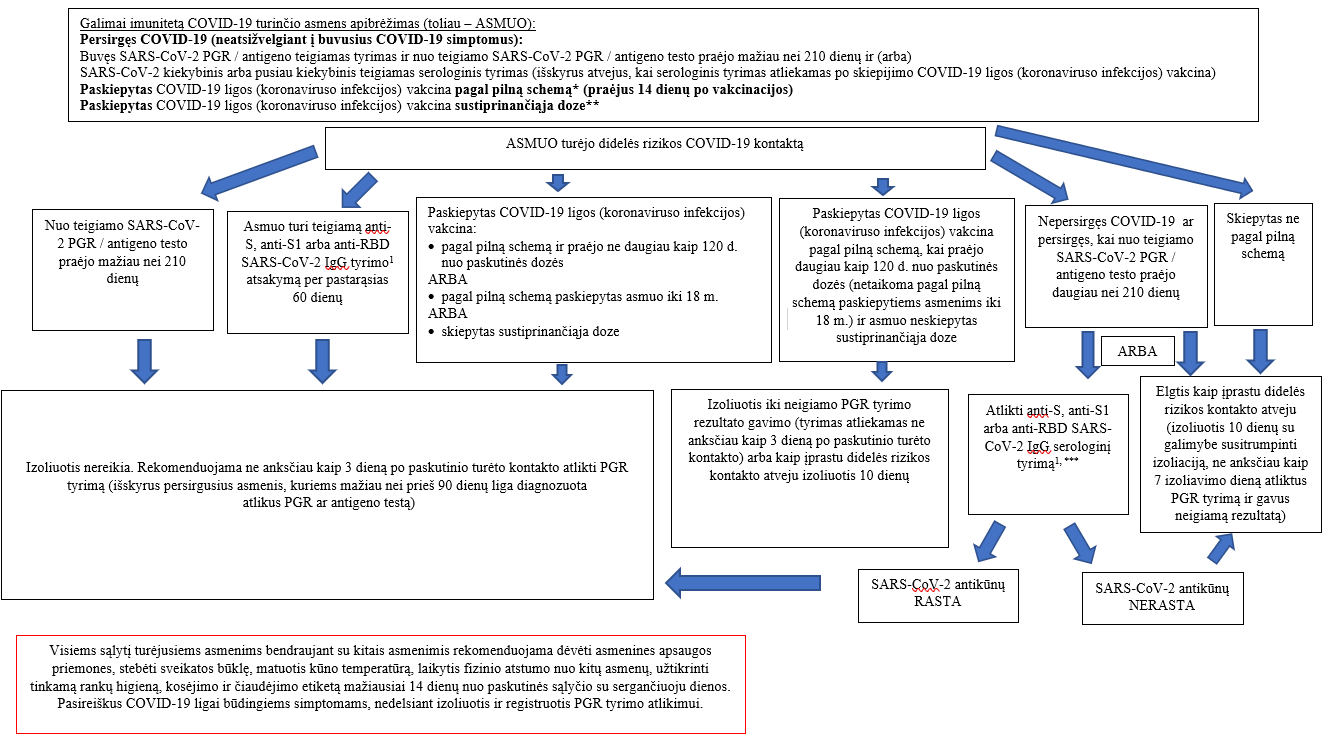 * suėjus 14 dienų po COVID-19 ligos (koronaviruso infekcijos) vakcinos dozės suleidimo:o	antra vakcinos doze, kai skiepijimo schemą sudaro dvi vakcinos dozės;o	viena vakcinos doze, kai skiepijimo schemą sudaro viena vakcinos dozė;o	bent viena vakcinos doze, kai vakcina suleista asmeniui, kuris persirgo COVID-19 liga (koronaviruso infekcija) ir diagnozė buvo patvirtinta remiantis teigiamu SARS-CoV-2 PGR tyrimo rezultatu.**laikoma, kad asmuo buvo paskiepytas sustiprinančiąja doze ir tais atvejais, kai asmuo paskiepytas pagal pilną COVID-19 vakcinos charakteristikų santraukoje nurodytą skiepijimo schemą ir persirgęs COVID-19 liga (koronaviruso infekcija), kai ji patvirtinta teigiamu laboratorinio SARS-CoV-2 PGR tyrimo rezultatu (nepriklausomai nuo persirgimo ir skiepijimo (ar vakcinos dozių ir persirgimo) eiliškumo).1 Standartizuotas kiekybinis, pusiau kiekybinis ar kokybinis serologinis anti-S, anti-S1 arba anti-RBD SARS-CoV-2 IgG antikūnų testas, kurio specifiškumas siekia ne mažiau 98 proc. 
anti-N SARS-CoV-2 IgG turi silpną koreliaciją su viruso neutralizacijos efektu ir šiai rekomendacijai netinkamas.***Izoliacija būtina iki antikūnų tyrimo rezultato._________________________Asmuo:Teisingą atsakymą pažymėti„X“serga COVID-19 liga (koronaviruso infekcija)įtariamas, kad serga COVID-19 liga (koronaviruso infekcija)turėjo sąlytį su sergančiuoju COVID-19 liga (koronaviruso infekcija) grįžo / atvyko iš užsienio valstybės*Asmuo:Teisingą atsakymą pažymėti„X“Teisingą atsakymą pažymėti„X“serga COVID-19 liga (koronaviruso infekcija)iki teisės aktais nustatytos izoliacijos pabaigos, gavus gydančio gydytojo patvirtinimą apie izoliacijos pabaigą įtariamas, kad serga COVID-19 liga (koronaviruso infekcija)kol bus gautas laboratorinio tyrimo dėl COVID-19 ligos (koronaviruso infekcijos) atsakymasturėjo sąlytį su sergančiuoju COVID-19 liga (koronaviruso infekcija) 	10 dienų nuo paskutinės sąlyčio dienos. Sąlytį su sergančiuoju COVID-19 liga (koronaviruso infekcija), kuriam nenustatytas L452R viruso variantas arba nustatyta S geno iškrita arba SARS-CoV-2 viruso B.1.1.529 atmaina, turėjusiems asmenims arba susijusiems su protrūkiu, kuriame bent vienam iš asmenų nenustatytas L452R viruso variantas arba nustatyta S geno iškrita arba SARS-CoV-2 viruso B.1.1.529 atmaina, ne anksčiau kaip 7 dieną po paskutinio kontakto atliekamas SARS-CoV-2 PGR tyrimas (išskyrus persirgusius asmenis, kuriems mažiau nei prieš 90 dienų liga diagnozuota atlikus PGR ar antigeno testą). Izoliacija gali būti trumpinama, jei asmuo nėra turėjęs sąlyčio su sergančiuoju COVID-19 liga (koronaviruso infekcija), kuriam nenustatytas L452R viruso variantas arba nustatyta S geno iškrita arba SARS-CoV-2 viruso B.1.1.529 atmaina arba susijęs su protrūkiu, kuriame bent vienam iš asmenų nenustatytas L452R viruso variantas arba nustatyta S geno iškrita arba SARS-CoV-2 viruso B.1.1.529 atmaina, ne anksčiau, kaip 7 izoliavimo dieną atlikus SARS-CoV-2 PGR tyrimą ir gavus bei pateikus NVSC neigiamą rezultatą, jei asmeniui nepasireiškia ūmios viršutinių kvėpavimo takų infekcijos simptomai (staiga prasidėjęs bent vienas iš šių simptomų: karščiavimas, kosulys, pasunkėjęs kvėpavimas).	asmenims, kurių bendrame kaupinyje, atlikus nosies landų tepinėlių ėminių kaupinių PGR tyrimą, nustatytas teigiamas rezultatas ir su jais sąlytį turėjusiems asmenims izoliacija taikoma:>kol bus gautas asmenų, kurių bendrame kaupinyje, atlikus nosies landų tepinėlių ėminių kaupinių PGR tyrimą, nustatytas teigiamas rezultatas, individualaus SARS-CoV-2 PGR tyrimo atsakymas, jeigu individualūs SARS-CoV-2 PGR tyrimai yra atliekami. Tolesnis kiekvieno tokios grupės nario izoliacijos terminas nustatomas atsižvelgiant į individualių tyrimų rezultatus;>10 dienų, jei bent vieno asmens iš bendro kaupinio, kuriame nustatytas teigiamas rezultatas, individualūs SARS-CoV-2 PGR tyrimai nėra atliekami;>izoliacija netaikoma asmenims, kurie turėjo sąlytį tik su asmeniu iš teigiamo kaupinio, kuris atliko individualų SARS-CoV-2 PGR tyrimą ir gavo neigiamą tyrimo rezultatą>gali būti netaikoma, vadovaujantis Asmenų, turėjusių sąlytį su sergančiuoju COVID-19 liga (koronaviruso infekcija) ugdymo įstaigoje, izoliacijos algoritmu (Taisyklių 9 priedas.Grįžo / atvyko iš užsienio valstybės*10 dienų nuo paskutinės grįžimo į Lietuvos Respubliką dienos. Izoliavimo terminas gali būti trumpinamas (išskyrus sąlytį turėjusius asmenis, grįžusius / atvykusius iš šalių, iš kurių atvykus taikomos sustiprintos užkrečiamųjų ligų kontrolės priemonės (vadovaujantis Paveiktų šalių sąrašu), ne anksčiau kaip 7 izoliavimo dieną atlikus SARS-CoV-2 PGR tyrimą ir gavus neigiamą rezultatą, jei asmeniui nepasireiškia ūmios viršutinių kvėpavimo takų infekcijos simptomai (staiga prasidėjęs bent vienas iš šių simptomų: karščiavimas, kosulys, pasunkėjęs kvėpavimas).Galimos izoliavimo vietos (pasirinkti tinkamą, įrašant izoliavimo vietos adresą):Namai ar kita gyvenamoji vietaPaskirtoji asmens sveikatos priežiūros įstaigaSavivaldybės administracijos numatytos patalpos